大腸がん検診の検体を後日郵送される方へ検体を郵送される方は、健診日から10日以内にポストへ投函をお願い致します。健診日から11日以上を過ぎてしまうと、検査結果を反映できない可能性がございます。冬季休業のお知らせ誠に勝手ながら、検査室は通常の土日祝の休日の他に2023年12月28日（木）～2024年1月8日（月）　　　　　　　　　　　を冬季休業日とさせていただきます。ご郵送いただく際は、検体が休業日に届かないよう、ご協力をお願いいたします。※上記の冬季休業期間中に届いた検体につきましては、検査精度の保持のため、破棄とさせていただく場合がございます。ご迷惑をお掛け致しますが、何卒ご了承ください。受付窓口の休業について誠に勝手ながら、受付窓口は通常の土日祝の休日の他に2023年12月28日（木）～2024年1月8日（月）　　　　　　　　を冬季休業日とさせていただきます。上記期間内は窓口が開いておりませんので、直接のお持ち込みはされませんよう、お気を付けください。※冬季休業前の検体のお預かりは2023年12月27日（水）12：00までとさせていただきます。ご不明な点等ございましたら、お気軽にお問合せください。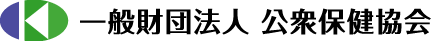 検査課TEL：052-414-4071